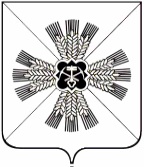 РОССИЙСКАЯ ФЕДЕРАЦИЯ КЕМЕРОВСКАЯ ОБЛАСТЬПРОМЫШЛЕННОВСКИЙ МУНИЦИПАЛЬНЫЙ РАЙОНЛЕБЕДЕВСКОЕ СЕЛЬСКОЕ ПОСЕЛЕНИЕСОВЕТ НАРОДНЫХ ДЕПУТАТОВЛЕБЕДЕВСКОГО СЕЛЬСКОГО ПОСЕЛЕНИЯ3-ий созыв, 55-е заседание.Р Е Ш Е Н И Е От 29 «июля» 2019 № 153с. ЛебедиО проекте решения «О внесении изменений и дополнений в Устав муниципального образования «Лебедевское сельское поселение»Рассмотрев внесенный администрацией Лебедевского сельского поселения проект решения «О внесении изменений и дополнений в Устав муниципального образования «Лебедевское сельское поселение» и руководствуясь статьей 44 Федерального закона от 06.10.2003 г №131-ФЗ «Об общих принципах организации местного самоуправления в Российской Федерации», Совет народных депутатов Лебедевского сельского поселения РЕШИЛ:Принять проект решения «О внесении изменений и дополнений в Устав муниципального образования «Лебедевское сельское поселение»» (приложение);Обнародовать проект решения «О внесении изменений и дополнений в Устав муниципального образования «Лебедевское сельское поселение»» на информационном стенде администрации и на официальном сайте администрации Промышленновского муниципального района в информационно-телекоммуникационной сети «Интернет» на странице Лебедевского сельского поселения (http://admprom.ru/лебедевское - сельское - поселение/.Назначить публичные слушания по проекту решения «О внесении изменений и дополнений в Устав муниципального образования «Лебедевское сельское поселение» на 29.08.2019 года в 15:00 часов по адресу: с. Лебеди, ул. Центральная, 32 Промышленновского района Кемеровской области.Настоящее решение подлежит обнародованию на информационном стенде администрации Лебедевского сельского поселения и размещению на официальном сайте администрации Промышленновского муниципального района в информационно-телекоммуникационной сети «Интернет» на странице Лебедевского сельского поселения (http://admprom.ru/лебедевское - сельское - поселение/) и вступает в силу со дня подписания.Контроль за исполнением настоящего решения возложить на мандатную комиссию (Журавлева Н.И.).    Председатель Совета народных депутатовЛебедевского сельского поселения                                         Журавлева Н.И.       ГлаваЛебедевского сельского поселения                                         А.А. АнниковПРИЛОЖЕНИЕк решениюСовета народных депутатовЛебедевского сельского поселенияОт 29.07.2019г. № 153Проект решения «О внесении изменений и дополнений в Устав муниципального образования «Лебедевское сельское поселение»»В целях приведения Устава муниципального образования «Лебедевское сельское поселение» в соответствие с нормами действующего законодательства, на основании статьи 21 Устава муниципального образования «Лебедевское сельское поселение», Совет народных депутатов Лебедевского сельского поселенияРЕШИЛ:	1. Внести изменения в Устав муниципального образования «Лебедевское сельское поселение»:1.1. часть 1 статьи 2 Устава изложить в следующей редакции:«1. Официальное наименование муниципального образования – Лебедевское сельское поселение Промышленновского муниципального района Кемеровской области – Кузбасса.».1.2 пункты 14, 15 части 1 статьи 4 Устава изложить в следующей редакции:«14) дорожная деятельность в отношении автомобильных дорог местного значения в границах населенных пунктов поселения и обеспечение безопасности дорожного движения на них, включая создание и обеспечение функционирования парковок (парковочных мест), осуществление муниципального контроля за сохранностью автомобильных дорог местного значения в границах населенных пунктов поселения, организация дорожного движения, а также осуществление иных полномочий в области использования автомобильных дорог и осуществления дорожной деятельности в соответствии с законодательством Российской Федерации;15) участие в организации деятельности по накоплению (в том числе раздельному накоплению) и транспортированию твердых коммунальных отходов;».1.3. часть 1 статьи 5 Устава изложить в следующей редакции:«1. Органы местного самоуправления поселения имеют право на:1) создание музеев поселения;2) совершение нотариальных действий, предусмотренных законодательством при отсутствии в поселении нотариуса;3) участие в осуществлении деятельности по опеке и попечительству;4) создание условий для осуществления деятельности, связанной с реализацией прав местных национально-культурных автономий на территории поселения;5) оказание содействия национально-культурному развитию народов Российской Федерации и реализации мероприятий в сфере межнациональных отношений на территории поселения;6) участие в организации и осуществлении мероприятий по мобилизационной подготовке муниципальных предприятий и учреждений, находящихся на территории поселения;7) создание муниципальной пожарной охраны;8) создание условий для развития туризма;9) оказание поддержки общественным наблюдательным комиссиям, осуществляющим общественный контроль за обеспечением прав человека и содействие лицам, находящимся в местах принудительного содержания.10) оказание поддержки общественным объединениям инвалидов, а также созданным общероссийскими общественными объединениями инвалидов организациям в соответствии с Федеральным законом от 24 ноября 1995 года № 181-ФЗ «О социальной защите инвалидов в Российской Федерации»;11) предоставление гражданам жилых помещений муниципального жилищного фонда по договорам найма жилых помещений жилищного фонда социального использования в соответствии с жилищным законодательством;12) осуществление деятельности по обращению с животными без владельцев, обитающими на территории поселения;13) осуществление мероприятий в сфере профилактики правонарушений, предусмотренных Федеральным законом «Об основах системы профилактики правонарушений в Российской Федерации».14) оказание содействия развитию физической культуры и спорта инвалидов, лиц с ограниченными возможностями здоровья, адаптивной физической культуры и адаптивного спорта;15) осуществление мероприятий по защите прав потребителей, предусмотренных Законом Российской Федерации от 7 февраля 1992 года № 2300-1 «О защите прав потребителей».».1.4. статью 9 Устава изложить в следующей редакции:«Статья 9. Голосование по отзыву депутата Совета народных депутатов Лебедевского сельского поселения, главы Лебедевского сельского поселения, по вопросам изменения границ поселения, преобразования поселения.1. Основаниями для отзыва депутата Совета народных депутатов Лебедевского сельского поселения, главы Лебедевского сельского поселения являются:1) нарушение Конституции Российской Федерации, федеральных законов, Устава Кемеровской области-Кузбасса, законов Кемеровской области, настоящего Устава и иных нормативных правовых актов органов местного самоуправления Лебедевского сельского поселения;2) неисполнение полномочий по занимаемой должности.Основаниями для отзыва депутата, главы поселения могут служить только конкретные противоправные решения или действия (бездействие) в случае их подтверждения в судебном порядке.Процедура отзыва депутата Совета народных депутатов Лебедевского сельского поселения, главы Лебедевского сельского поселения должна обеспечивать ему возможность дать избирателям объяснения по поводу обстоятельств, выдвигаемых в качестве оснований для отзыва.2. Депутат, не выполняющий или ненадлежащим образом выполняющий свои обязанности, нарушающий Конституцию и законы Российской Федерации, Устав и законы Кемеровской области, настоящий Устав, может быть отозван избирателями соответствующего избирательного округа.3. Голосование по отзыву депутата Совета народных депутатов Лебедевского сельского поселения, главы Лебедевского сельского поселения проводится по инициативе населения в порядке, установленном Федеральным законом «Об основных гарантиях избирательных прав и права на участие в референдуме граждан Российской Федерации», Законом Кемеровской области «О местном референдуме» и статьей 7 настоящего устава.Голосование по вопросам изменения границ поселения, преобразования поселения назначается  Советом народных депутатов Лебедевского сельского поселения и проводится в порядке, установленном Федеральным законом «Об основных гарантиях избирательных прав и права на участие в референдуме граждан Российской Федерации», Законом Кемеровской области «О местном референдуме», с учетом особенностей, установленных Федеральным законом «Об общих принципах организации местного самоуправления в Российской Федерации».Голосование по вопросам изменения границ поселения, преобразования поселения проводится на всей территории Лебедевского сельского поселения или на части его территории в соответствии с частями 2 и 3 статьи 12 и частью 5 статьи 13 Федерального закона «Об общих принципах организации местного самоуправления в Российской Федерации».4. Итоги голосования по отзыву депутата Совета народных депутатов Лебедевского сельского поселения, главы Лебедевского сельского поселения по вопросам изменения границ поселения, преобразования поселения подлежат официальному опубликованию.».1.5. статью 11.1 Устава изложить в следующей редакции:«Статья 11.1 Староста сельского населенного пункта Лебедевского сельского поселения1. Для организации взаимодействия органов местного самоуправления и жителей сельского населенного пункта при решении вопросов местного значения в сельском населенном пункте, расположенном в Лебедевском сельском поселении, может назначаться староста сельского населенного пункта.2. Староста сельского населенного пункта назначается Советом народных депутатов Лебедевского сельского поселения по представлению схода граждан сельского населенного пункта из числа лиц, проживающих на территории данного сельского населенного пункта и обладающих активным избирательным правом.3. Староста сельского населенного пункта не является лицом, замещающим государственную должность, должность государственной гражданской службы, муниципальную должность или должность муниципальной службы, не может состоять в трудовых отношениях и иных непосредственно связанных с ними отношениях с органами местного самоуправления.Старостой сельского населенного пункта не может быть назначено лицо:1) замещающее государственную должность, должность государственной гражданской службы, муниципальную должность или должность муниципальной службы;2) признанное судом недееспособным или ограниченно дееспособным;3) имеющее непогашенную или неснятую судимость.4. Срок полномочий старосты сельского населенного пункта составляет 5 лет.Полномочия старосты сельского населенного пункта прекращаются досрочно по решению Совета народных депутатов Лебедевского сельского поселения по представлению схода граждан сельского населенного пункта, а также в случаях, установленных пунктами 1 - 7 части 10 статьи 40 Федерального закона от 06.10.2003 № 131-ФЗ «Об общих принципах организации местного самоуправления в Российской Федерации».5. Полномочия, гарантии деятельности старосты сельского населенного пункта и иные вопросы его статуса устанавливаются решением Совета народных депутатов Лебедевского сельского поселения в соответствии с Законом Кемеровской области «Об отдельных вопросах деятельности старост сельских населенных пунктов в Кемеровской области».».1.6 пункт 1 части 3 статьи 12 Устава изложить в новой редакции:«1) проект устава Лебедевского сельского поселения, а также проект муниципального нормативного правового акта о внесении изменений и дополнений в данный устав, кроме случаев, когда в устав Лебедевского сельского поселения вносятся изменения в форме точного воспроизведения положений Конституции Российской Федерации, федеральных законов, Устава Кемеровской области – Кузбасса или Законов Кемеровской области в целях приведения данного устава в соответствие с этими нормативными правовыми актами;».1.7. пункт 3 части 1 статьи 23 Устава изложить в новой редакции:«3) в случае преобразования муниципального образования, осуществляемого в соответствии с частями 3 и 5 статьи 13 Федерального закона «Об общих принципах организации местного самоуправления в Российской Федерации», а также в случае упразднения муниципального образования».1.8. часть 1 статьи 26 Устава изложить в новой редакции:«1. Работодатель обязан освободить депутата от работы на время исполнения им депутатских полномочий, с сохранением за ним заработной платы по месту работы.Освобождение депутата от работы осуществляется работодателем на основании письменного заявления депутата.».1.9. пункт 1 части 4 статьи 27 Устава изложить в следующей редакции:«1) заниматься предпринимательской деятельностью лично или через доверенных лиц, участвовать в управлении коммерческой организацией или в управлении некоммерческой организацией (за исключением участия в управлении совета муниципальных образований Кемеровской области, иных объединений муниципальных образований, политической партией, профсоюзом, зарегистрированным в установленном порядке, участия в съезде (конференции) или общем собрании иной общественной организации, жилищного, жилищно-строительного, гаражного кооперативов, товарищества собственников недвижимости), кроме участия на безвозмездной основе в деятельности коллегиального органа организации на основании акта Президента Российской Федерации или Правительства Российской Федерации; представления на безвозмездной основе интересов муниципального образования в органах управления и ревизионной комиссии организации, учредителем (акционером, участником) которой является муниципальное образование, в соответствии с муниципальными правовыми актами, определяющими порядок осуществления от имени муниципального образования полномочий учредителя организации или управления находящимися в муниципальной собственности акциями (долями участия в уставном капитале); иных случаев, предусмотренных федеральными законами;».1.10. пункт 1 части 1 статьи 32 Устава изложить в следующей редакции:«1) составляет проект бюджета поселения, вносят его с необходимыми документами и материалами на утверждение Совету народных депутатов Лебедевского сельского поселения, разрабатывают и утверждают методики распределения и порядки предоставления межбюджетных трансфертов, обеспечивают исполнение бюджета и составление бюджетной отчетности, представляют отчет об исполнении бюджета на утверждение Совету народных депутатов Лебедевского сельского поселения.».1.11. часть 1 статьи 32 Устава дополнить пунктом 2.1 следующего содержания:«2.1) обеспечивает управление муниципальным долгом;».1.12. пункты 21 и 22 части 1 статьи 32 Устава изложить в следующей редакции:«21) осуществляет дорожную деятельность в отношении автомобильных дорог местного значения в границах населенных пунктов поселения и обеспечение безопасности дорожного движения на них, включая создание и обеспечение функционирования парковок (парковочных мест), осуществление муниципального контроля за сохранностью автомобильных дорог местного значения в границах населенных пунктов поселения, организация дорожного движения, а также осуществление иных полномочий в области использования автомобильных дорог и осуществления дорожной деятельности в соответствии с законодательством Российской Федерации;22) участвует в организации деятельности по накоплению (в том числе раздельному накоплению) и транспортированию твердых коммунальных отходов;».1.13. абзац 2 части 1 статьи 41 Устава изложить в следующей редакции:«Не требуется официальное опубликование (обнародование) порядка учета предложений по проекту муниципального правового акта о внесении изменений и дополнений в устав муниципального образования, а также порядка участия граждан в его обсуждении в случае, когда в устав муниципального образования вносятся изменения в форме точного воспроизведения положений Конституции Российской Федерации, федеральных законов, Устава Кемеровской области - Кузбасса или законов Кемеровской области в целях приведения данного устава в соответствие с этими нормативными правовыми актами.».1.14. абзац 1 части 4 статьи 43 Устава изложить в следующей редакции:«4. Муниципальные нормативные правовые акты, затрагивающие права, свободы и обязанности человека и гражданина, устанавливающие правовой статус организаций, учредителем которых выступает муниципальное образование, а также соглашения, заключаемые между органами местного самоуправления, вступают в силу после их официального опубликования (обнародования) и не могут применяться, если они не опубликованы (обнародованы) официально для сведения населения муниципального образования.».1.15. часть 1 статьи 45 Устава изложить в следующей редакции:«1. Проекты муниципальных правовых актов могут вноситься депутатами представительного органа муниципального образования, главой муниципального образования, органами прокуратуры, органами территориального общественного самоуправления, инициативными группами граждан.».1.16. часть 1 статьи 46 Устава дополнить абзацем следующего содержания:«В качестве дополнительного источника официального опубликования устава муниципального образования или муниципального нормативного правового акта о внесении изменений в устав муниципального образования, а также иных муниципальных нормативных правовых актов и соглашений может использоваться портал Министерства юстиции Российской Федерации «Нормативные правовые акты в Российской Федерации» (http://pravo-minjust.ru, http://право-минюст.рф, регистрация в качестве сетевого издания Эл № ФС77-72471 от 05.03.2018)».1.17. часть 7 статьи 46 Устава изложить в следующей редакции:«7. Муниципальные нормативные правовые акты, затрагивающие права, свободы и обязанности человека и гражданина, устанавливающие правовой статус организаций, учредителем которых выступает муниципальное образование, а также соглашения, заключаемые между органами местного самоуправления, вступают в силу после их официального опубликования (обнародования) и не могут применяться, если они не опубликованы (обнародованы) официально для сведения населения муниципального образования.Иные муниципальные правовые акты вступают в силу со дня их принятия (издания), если иной срок вступления в силу не предусмотрен федеральным и (или) областным законом, либо самим актом.».1.18. статью 53 Устава изложить в следующей редакции:«Статья 53. Виды муниципального финансового контроляМуниципальный финансовый контроль осуществляется в целях обеспечения соблюдения бюджетного законодательства Российской Федерации и иных нормативных правовых актов, регулирующих бюджетные правоотношения.Муниципальный финансовый контроль подразделяется на внешний и внутренний, предварительный и последующий, который осуществляется в соответствии с Бюджетным кодексом Российской Федерации.».1.19. статью 54 Устава исключить.1.20. пункт 1 части 1 статьи 62 Устава изложить в следующей редакции:«1) издания главой Лебедевского сельского поселения нормативного правового акта, противоречащего Конституции Российской Федерации, федеральным конституционным законам, федеральным законам, Уставу Кемеровской области - Кузбасса, законам Кемеровской области, настоящему Уставу, если такие противоречия установлены соответствующим судом, а глава поселения в течение двух месяцев со дня вступления в силу решения суда либо в течение иного предусмотренного решением суда срока не принял в пределах своих полномочий мер по исполнению решения суда;».2. Решение подлежит государственной регистрации в территориальном органе уполномоченного федерального органа исполнительной власти, в сфере регистрации уставов муниципальных образований, в установленном федеральным законом порядке, а также официальному обнародованию в течение 7 дней с момента получения его после государственной регистрации и вступает в силу после его официального обнародования на информационном стенде администрации Лебедевского сельского поселения и размещению на официальном сайте администрации Промышленновского муниципального района в информационно-телекоммуникационной сети «Интернет» на странице Лебедевского сельского поселения (http://admprom.ru/лебедевское - сельское - поселение).3. Контроль за исполнением настоящего решения возложить на мандатную комиссию (Журавлева Н.И.)    Председатель Совета народных депутатовЛебедевского сельского поселения                                         Журавлева Н.И.       ГлаваЛебедевского сельского поселения                                         А.А. Анников